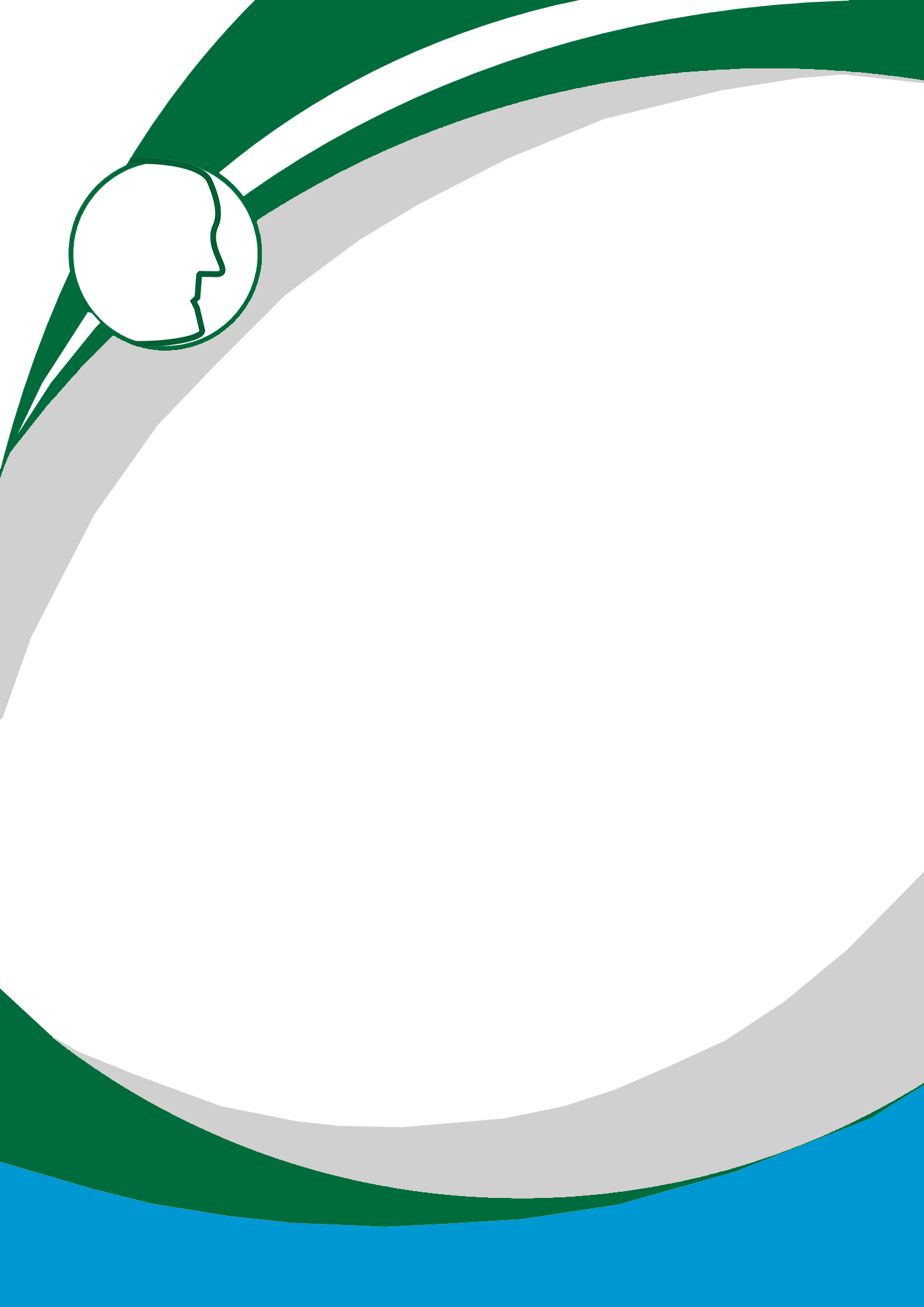 广告承揽合同甲方：讲出来广告策划（重庆）有限公司乙方： 甲乙双方就　                       室内外广告设计、制作、安装达成如下协议： 项目明细如下：合同价款及支付：本合同项目合计金额：          元，大写：(                      。)[不]含税收、含安装和运输。付款方式： ①、合同签订   日内，乙方向甲方支付本合同总金额     的款项及前期未结算款项，合计人民币：        元（大写              元整。） ②、安装完工，乙方验收后 2日内，乙方向甲方支付本合同总金额 20 %的尾款，即人民币：       元（大写：              元整。）每超过一天按合同总价的5%承担违约金赔偿给甲方。交货时间及责任：从合同签订乙方付款之日起，       个工作日内全部完工。售后保证：甲方负责乙方广告壹年质保（人为自然灾害原因除外）五、违约责任：如有违约，需赔偿对方本次广告制作费用做为补偿。 六、本合同一式两份，甲乙双方各执一份，签字盖章后生效，其他未尽事宜双方协商解决。七、付款信息如下：单位名称：讲出来广告策划（重庆）有限公司税    号：91500107787457679K注册地址：重庆市北碚区北温泉街道双柏支路291号电    话：13251392218开户行及账号：民生银行重庆北碚支行   1576 7448 5甲  方：                                           乙  方：签订人：                                           签订人：日  期：                                           日  期：材料部分；代购部分；安装部分；